Уважаемые руководители!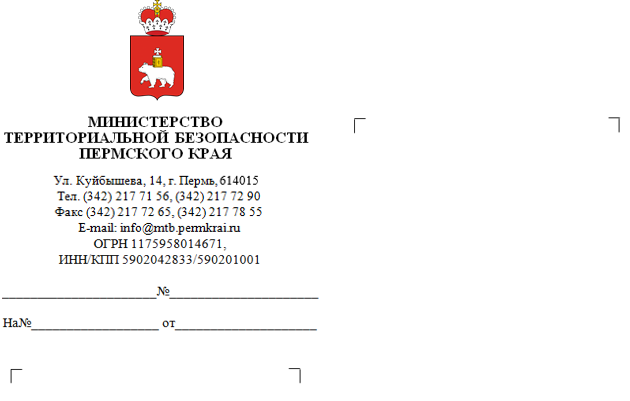 Министерством территориальной безопасности Пермского края разработан и изготовлен видеоролик по теме «Действия персонала и учащихся образовательных учреждений в случае опасности». Прошу организовать размещение данного видеоконтента на имеющихся ресурсах, в т.ч. подведомственных учреждений (официальных сайтах, аккаунтах в социальных сетях, местах массового скопления людей, на информационных панелях, видеоэкранах в общественном транспорте и т.д.), а также направить видеоролик руководителям объектов социальной сферы, объектов образования и иным заинтересованным лицам. Министерство территориальной безопасности располагает согласием родителей на фото, видеосъемку и трансляцию материалов с участием детей.Ссылка на видеоролик:  https://disk.yandex.ru/d/N0TzoyDRs_d3kAС уважением, министрВ.А. Батмазов